SPEECH CONTEST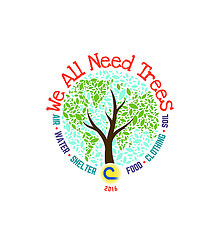 TOPIC:“We All Need Trees”RULES:Open to ANY Hendry County student in grades 6 through 12.Contestants can speak on any subject within the topic.Contestant will pre-register by delivering four (4) typewritten copies of their speech, double-spaced on 8 ½ by 11 inch white bond paper by 5 pm on March 20, 2015 to the Hendry Soil and Water Conservation District office at the address belowEntries are required to have a COVER PAGE which must include: Contestants Name, Address, Telephone Number, Name of School or Club, Teacher or Advisor Name, and Grade Level. Late receipt of any manuscript will be assessed at a rate of 1 point for each day the speech is late after the due date.Contestants may use notes while speaking, visual aids may not be used.Time limit is 6-8 minutes. Penalties will be given for less than 6 minutes or more than 8 minutes.JUDGING CRITERIA:50% Content- knowledge of subject, develops and follows theme “We All Need Trees” (no other subject is eligible for contest), presents accurate facts, stimulates thinking, and original (no plagiarism)40% Delivery10% CompositionAWARDS:1st place: $100.2nd place: $75.3rd place: $50All other participants will receive a ribbon or a certificate of participation.DEADLINE: NO CONTESTS ARE BEING HELD AT THIS TIMEPlease mail written copies of speech to Hendry SWCD at P.O. Box 248, LaBelle, FL 33975 or deliver to: Hendry SWCD, 1085 Pratt Blvd, Dallas Townsend Agricultural Building, LaBelle, FL 33935RESOURCES:Please take advantage of downloads available on the NACD website, www.nacdnet.org to understand the Conservation Speech Contest guidelines and for great resources.